Edmond RostandCyrano de BergeracMit Worten weiß der schöngeistige Offizier Cyrano de Bergerac ebenso virtuos umzugehen wie mit dem Degen. Doch während er so manchen Spötter, der sich allzu lautstark über seine riesige Nase mokiert, im Duell mühelos in die Schranken weist, verschlägt es dem wegen seiner Missgestalt schüchternen Gascogner in der Liebe zu seiner schönen Cousine Roxane die Sprache. Da bittet ihn der stattliche, aber tumbe Jüngling Christian, ihm seine Worte zu leihen, um ausgerechnet Roxane zu betören…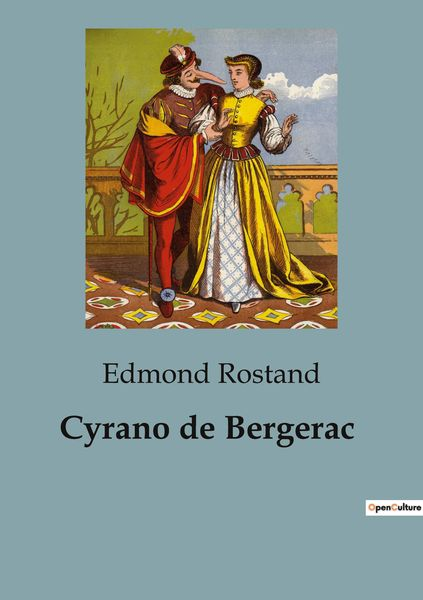 Die nächsten Daten:27. Juni 20235. September 20237. November 2023